Culinary Workplace Experience	Course No. 16098	Credit: 1.0Pathways and CIP Codes: Restaurant and Event Management (12.0504)Course Description: Application Level: This course applies the skills needed in the culinary arts profession. It includes the application of skills within a school-based, community-based experience or work-based internship. Students enrolled in this course are expected to learn and practice skills in the culinary field so that they can apply them in work-based experiences following industry standards and regulations. Previously Culinary Applications.Directions: The following competencies are required for full approval of this course. Check the appropriate number to indicate the level of competency reached for learner evaluation.RATING SCALE:4.	Exemplary Achievement: Student possesses outstanding knowledge, skills or professional attitude.3.	Proficient Achievement: Student demonstrates good knowledge, skills or professional attitude. Requires limited supervision.2.	Limited Achievement: Student demonstrates fragmented knowledge, skills or professional attitude. Requires close supervision.1.	Inadequate Achievement: Student lacks knowledge, skills or professional attitude.0.	No Instruction/Training: Student has not received instruction or training in this area.Benchmark 1: CompetenciesBenchmark 2: CompetenciesBenchmark 3: CompetenciesBenchmark 4:	 CompetenciesBenchmark 5:	 Competencies*SDS previously known as MSDSI certify that the student has received training in the areas indicated.Instructor Signature: 	For more information, contact:CTE Pathways Help Desk(785) 296-4908pathwayshelpdesk@ksde.org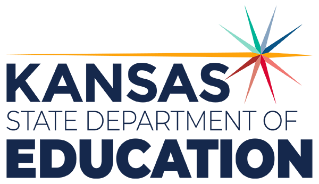 900 S.W. Jackson Street, Suite 102Topeka, Kansas 66612-1212https://www.ksde.orgThe Kansas State Department of Education does not discriminate on the basis of race, color, national origin, sex, disability or age in its programs and activities and provides equal access to any group officially affiliated with the Boy Scouts of America and other designated youth groups. The following person has been designated to handle inquiries regarding the nondiscrimination policies:	KSDE General Counsel, Office of General Counsel, KSDE, Landon State Office Building, 900 S.W. Jackson, Suite 102, Topeka, KS 66612, (785) 296-3201. Student name: Graduation Date:#DESCRIPTIONRATING1.1Demonstrate steps needed to obtain a job in the food service industry.1.2Communicate work-related information to the instructor, adult mentor (if assigned) and school coordinator in a timely manner.1.3Demonstrate proper writing and grammar skills to effectively communicate with employers, co-workers and customers.1.4Know and understand the importance of professional ethics and legal responsibilities in culinary/food related applications.1.5Illustrate educational and work-related accomplishments (i.e. certifications, licenses) in an electronic career portfolio.1.6Explore continuing education and employment opportunities for culinary pathways.#DESCRIPTIONRATING2.1Demonstrate knowledge of proper safety procedures and OSHA requirements for safety of self and others.2.2Demonstrate food safety, sanitation and appropriate personal hygiene to ensure the safety of food.2.3Practice preventative measures against the Big 6 (Norovirus, Nontyphoidal Salmonella, Salmonella Typhi, E. coli, Shigella, and Hepatitis A) sources, symptoms and prevention measures.2.4Continue implementation of knowledge of food allergens, warnings, and avoiding cross-contact.2.5Implement proper chemical handling and storage procedures (maintain and follow SDS guidelines).#DESCRIPTIONRATING3.1Demonstrate proper use, handling and cleaning of equipment using correct procedures.3.2Demonstrate and understand sanitary and safety design and construction features of food production equipment and facilities (i.e. NSF, UL, OSHA, ADA, etc.).3.3Operate tools and equipment following safety procedures and OSHA age restrictions and requirements.3.4Identify and explore food service equipment technology.#DESCRIPTIONRATING4.1Demonstrate ability to follow standard culinary production practices in producing food for clients/customers.4.2Demonstrate understanding of the principles of food production management (i.e. menu management, cost control, standardized recipes, nutrition, portion control and plating).4.3Demonstrate positive customer service skills (e.g. active listening, conflict resolution, meeting customer expectations).#DESCRIPTIONRATING5.1Exhibit behavior associated with good judgment in order to make justifiable work-related decisions.5.2Take initiative by completing tasks without being prompted.5.3Identify and practice work habits necessary to retain and advance in your position (e.g. timeliness, responsibility, work ethic, cooperation).5.4Accomplish work-related goal(s).5.5Demonstrate collaborative skills in accomplishing group tasks in work-based experiences.5.6Demonstrate proper procedures within the flow of food including purchasing, receiving, storage, preparation, and service (OSHA, FIFO, HACCP).5.7Demonstrate the ability to follow work plans within budget guidelines.5.8Access and understand Kansas Labor Rights including rules, regulations, laws, hiring, compensation, overtime, discrimination, and harassment.5.9Understand the different forms of management and their purposes (kitchen brigade) - BOH and FOH.5.10If applicable, demonstrate the general rules of table settings.5.11Practice quality customer service and understand how it affects an operation’s success.5.12Demonstrate employability skills according to industry standards (timeliness, proper dress, responsibility, work ethic, cooperation, appropriate use of social media).